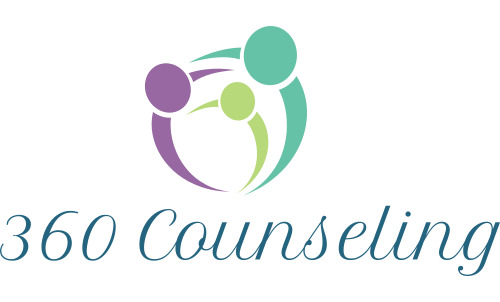 WELCOME :A thorough assessment is important because it can provide me with helpful information about your background. In an effort to ensure that we can spend time in-session focusing on what is most important to you instead of collecting this information.Name:_____________________________________________ Date:____________________Address:__________________________________City:__________State:_____Zip:_______Home Phone:_________________________ Cell Phone:_____________________________Email Address:_______________________________DOB:____________Age:___________**Will you accept text message reminders?: Yes ____ No ____(nothing will be corresponded about sessions via text messaging)How did you hear about this practice? __________________________________Have you had Counseling before?______________________________________EMERGENCY CONTACT:Please provide the name, address and phone number for someone that we may contact in case of emergency.  This information will only be utilized in the case of an emergency.Name: ________________________________________________________________________    Relationship: _________________________Phone Number: _____________________________Briefly describe the issues/problems that led you to counseling today: _________________________________________________________________________________________________________________________________________________________________________________________________________What goals would you like to achieve with counseling? _________________________________________________________________________________________________________________________________________________________________________________________________________Medical Conditions & HistoryDate of last physical: _________________________________________________Do you have any current or recent medical/physical concerns? _________________________________________________________________________________________________________________________________________________________________________________________________________Please describe any history of surgeries, significant medical procedures, ER Visits, or major illnesses: _________________________________________________________________________________________________________________________________________________________________________________________________________Past/Present Medications (Including dose and purpose)_________________________________________________________________________________________________________________________________________________________________________________________________________ Allergies: ___________________________________________________________Family Psychiatric HistoryHas anyone in your family ever been diagnosed or treated for a mental health disorder or for an alcohol/drug related problem?Family Member		Problem/Disorder	        Describe Treatment (if any)________________		____________________	       ______________________________________________		____________________	       ______________________________________________		____________________	       ______________________________Family HistoryWere you adopted? Yes____ No____Who did you live with growing up?______________________________________Do you have brothers or sisters? Yes____ No____If so, list names and ages: ______________________________________________How would you describe your childhood?_________________________________Relationship StatusWhat is your relationship status? ____Single ____Married _____Dating                     ____Co-habitating _____ Separated_____ Divorced _____Widowed Do you have children? Yes____ No____ Names/ages:_________________________________________________________Educational and Vocational HistoryHighest level of education:_____________________________________________Are you employed?  Yes____ No____What is your occupation?______________________________________________Legal HistoryHave you ever been arrested? Yes_____ No_____If so, when and what charges:______________________________________________________Describe any current legal concerns:_________________________________________________Other InformationWhat are your strengths?__________________________________________________________Anything else I should know? ______________________________________________________________________________________________________________________________________________________________________________________________________________________________________________________________________________________________________________________________________________________________________________________________________360 Counseling Policies and Consent to TreatmentFinancial Policy: Counseling sessions are $100 per individual session and $125 per couple session unless otherwise specified. Full payment is due at time of service (unless prior arrangements have been made). Please feel free to ask if you have any questions about my financial policy.Cancellation Policy: Please help us to serve you and other better by keeping your scheduled appointments. If you need to cancel or reschedule, please give me as much notice as possible so we can offer that time to someone else. Unless cancelled at least 24 hours in advance, our policy is to charge for missed appointments at the rate of a normal counseling session. This will be billed to you. We may require prepayment in order to schedule a subsequent appointment.Confidentiality: Federal and State laws protect your confidentiality (see 42 I.S.C 290dd-3 and 290ee-3 for federal laws 42 CFR Part 2, 491.0147 FL). We will not share information with any person without your permission, except as required by law or as needed to file your insurance claim. Information obtained from minors is not generally shared with parents without permission. HIPPA (Health Insurance Portability and Accountability Act) laws allow you access to your file and protect the electronic transfer of information. Exceptions to Confidentiality: Federal regulations do not protect from disclosure of information related to a client’s involvement in a crime against property or personnel. We are required under State law to report suspected abuse of a child, elderly person, or individual with a disability. We may share limited information in the event of a medical emergency or in the event of a specialized court order signed by the judge. We have the option of breeching confidentiality if you report a specific plan or intent to cause serious bodily harm to an identifiable person. Consent to Treatment: I am seeking voluntary outpatient counseling with 360 Counseling, LLC. I understand that I have rights and responsibilities regarding my participation in treatment, including the right to discontinue therapy. I am strongly encouraged to discuss my treatment plan and status in treatment with my counselor.  My counselor will also discuss alternatives, procedures, qualifications, and drawbacks to therapy. With my signature below, I acknowledge that I have read, understand and agree to all of the above. With my signature, I acknowledge that I understand the above information and consent to treatment with 360 Counseling, LLC. ___________________  	_______________________ 	 	 ____________		 Client (Print)			Client Signature  	       	 	 Date------------------------(If primary client is a child please sign below)----------------------_______________________ 	       _______________________  	 ____________	Parent/Guardian Signature	       Parent/Guardian Signature           Date